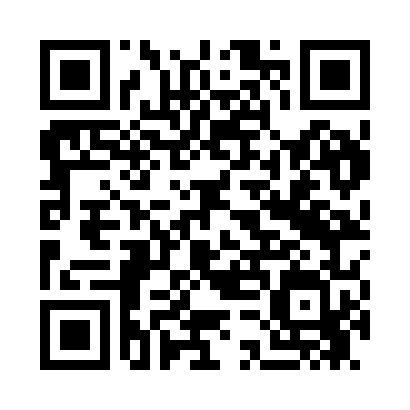 Prayer times for Tabara, EstoniaMon 1 Apr 2024 - Tue 30 Apr 2024High Latitude Method: Angle Based RulePrayer Calculation Method: Muslim World LeagueAsar Calculation Method: HanafiPrayer times provided by https://www.salahtimes.comDateDayFajrSunriseDhuhrAsrMaghribIsha1Mon4:166:491:275:508:0610:292Tue4:116:461:275:518:0910:333Wed4:076:431:265:538:1110:374Thu4:026:401:265:558:1310:405Fri3:586:371:265:568:1610:446Sat3:536:341:255:588:1810:487Sun3:486:311:256:008:2010:528Mon3:436:281:256:018:2310:569Tue3:386:251:256:038:2511:0010Wed3:336:221:246:058:2711:0411Thu3:286:201:246:068:3011:0912Fri3:236:171:246:088:3211:1313Sat3:206:141:246:108:3511:1814Sun3:196:111:236:118:3711:2015Mon3:176:081:236:138:3911:2016Tue3:166:051:236:148:4211:2117Wed3:156:021:236:168:4411:2218Thu3:146:001:226:178:4611:2319Fri3:125:571:226:198:4911:2420Sat3:115:541:226:208:5111:2521Sun3:105:511:226:228:5311:2622Mon3:095:491:226:238:5611:2723Tue3:085:461:216:258:5811:2824Wed3:065:431:216:269:0111:2925Thu3:055:401:216:289:0311:3026Fri3:045:381:216:299:0511:3027Sat3:035:351:216:319:0811:3128Sun3:025:321:216:329:1011:3229Mon3:005:301:206:349:1211:3330Tue2:595:271:206:359:1511:34